DEPARTEMENT DES RESSOURCES HUMAINES SCIENCES ET TECHNOLOGIESReference: HRST/ED/8/1173.07.16Date: LE PROGRAMME DES COPRS DES JEUNES VOLONTAIRES DE L'UNION AFRICAINE (CJV-UA)  Quoi: APPEL A CANDIDATURES: Formation de  la 7eme cohorte CJV-UAQuand: 02 au 22 Août 2016  Où: candidature en ligne: www.africa-youth.org/auyvc  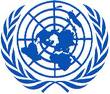  Qui: Commission de l'Union africaine / Division de la jeunesse Le Corps des Jeunes Volontaires de l'Union Africaine (CJV-UA), établie en 2010, est un programme de développement continental de l’union africaine conçu pour promouvoir le volontariat parmi les jeunes professionnels dans tous les États membres de l'Union africaine. Le programme vise à approfondir l'état de jeunes en Afrique en tant qu'acteurs clés dans le développement des objectifs et des buts de l'Afrique, favorisant leur participation à l'élaboration de politiques ainsi que la conception et la mise en œuvre des interventions pertinentes vers la vision de l’UA : « l’Afrique que nous voulons ». Il rassemble les jeunes à partager les compétences, les connaissances, la créativité et l'apprentissage afin de créer un cadre plus intégré et prospère du continent entraînée par ses citoyens. Les possibilités de volontariat sont destinées à renforcer le professionnalisme et un sens de la responsabilité chez les participants, renforçant ainsi leur employabilité.Jeunes professionnels africains sont recrutés pour servir pendant une période de 12 mois dans un États membres de l'UA autre que le leur. L’appel à candidature de la prochaine cohorte des volontaires de l’UA est du 02 au 22 Août 2016 pour le déploiement en 2017.Critère d’admission: Les candidats doivent répondre aux critères suivants: Citoyen d'Etat membres de l'UA ou de la diaspora africaine;âgés entre 18 et 33 ans;Avoir suivi une formation certifiée de niveau universitaire (vérifiable)Etre disponible pour 12 mois de volontariat dans n’importe quel pays africainPrêt à vivre et travailler dans un autre Etat membre de l'UA;Maîtriser au moins une langue officielle de l'UA (Arabe, Anglais, Français, Portugais);Avoir au moins une année d'expérience vérifiable en tant que volontaire et une année d'expérience de travail. Les domaines admissibles de qualificationPour la formation de la prochaine cohorte des jeunes volontaires de l'UA, les domaines de la qualification et l'expérience suivantes sont nécessaires:Processus de demande: Inscrive sur la base de données CJV-UA (www.africa-youth.org/auyvc)Lire attentivement les informations sur le siteCréer votre profilVeuillez joindre les fichiers suivants :Copie scannée de la page d'identité de votre passeportDiplôme universitaire.Lettre de recommandationSoumettre la demande (au plus tard le 22 Août 2016 à minuit, heure d’Addis Ababa)* Les demandes en retard et les demandes qui ne contiennent pas tous les documents requis ne seront pas considérées* Ceux qui avaient postulé avant sont priés de présenter une nouvelle demandeProcessus de recrutement:Le 23 Août : vérification de l'admissibilitéLe 15 Septembre: Les candidats retenus seront avisésDu 15 Octobre au 01 Novembre: formation pré-déploiement;2017: Les candidats retenus seront déployés aux organisations concernées.Droits des volontaires:   Pour les candidats retenus, la Commission de l'Union africaine va couvrir la totalité des coûts de leur formation pré-déploiement, et les coûts de leur déploiement.Pour le déploiement, les jeunes volontaires de l’Union africaine reçoivent les éléments suivants:Billet d'avion aller-retour en classe économie de la ville natale à la place de déploiementUne allocation mensuelle modesteune couverture d'assurance santéune indemnité de séparation à la fin de douze mois de servicePlus d'information:Pour plus d'informations, s'il vous plaît contacter Ms Prudence Ngwenya (Chef de la Division jeunesse); M. Daniel Adugna (gestionnaire du programme CJV-UA)youth@africa-union.org  www.africa-youth.org/auyvc www.facebook.org/auyvcAFRICAN UNION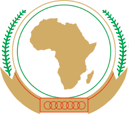 UNION AFRICAINEUNIÃO AFRICANAAddis Ababa, ETHIOPIA P. O. Box 3243   Telephone: +251 11 551 7700    Fax: +251 115182072Website: www.au.int Addis Ababa, ETHIOPIA P. O. Box 3243   Telephone: +251 11 551 7700    Fax: +251 115182072Website: www.au.int Addis Ababa, ETHIOPIA P. O. Box 3243   Telephone: +251 11 551 7700    Fax: +251 115182072Website: www.au.int ComptabilitéAgricultureCommunication InformatiqueDiverse filières en sciences naturelle EconomieEducationGestion de l'environnementEtude sur le genreGestion des ressources humainesDroits de l'hommeRelations internationalesJournalismeDroitScience PolitiqueScience de l’espace StatistiquesTraduction/Interprétariat